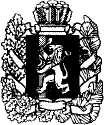 АДМИНИСТРАЦИЯ МАНСКОГО РАЙОНА КРАСНОЯРСКОГО КРАЯПОСТАНОВЛЕНИЕ23.10.2018№ 1020Об утверждении порядка проведения анализа осуществления главными администраторами бюджетных средств, внутреннего  финансового  контроля и внутреннего финансового аудита          В соответствии с частью 4  статьи 157 Бюджетного кодекса Российской Федерации,  пунктом 1 статьи 33 Устава района  администрация  Манского  района ПОСТАНОВЛЯЕТ: 1.Утвердить Порядок проведения анализа осуществления главными администраторами   бюджетных средств  внутреннего  финансового  контроля и внутреннего финансового аудита согласно приложению. 2. Настоящее постановление вступает в силу со дня, следующего за днем опубликования.И.о  Главы района                                                                          М. Г. Лозовиков							Приложение  к постановлению							администрации района							от_________№_______Порядокпроведения анализа осуществления главными администраторами   бюджетных средств  внутреннего  финансового  контроля и внутреннего финансового аудита (далее – Порядок)1. Общие положения1.1. Настоящий Порядок разработан в целях обеспечения реализации полномочий, определенных положениями пункта 4 и 5 статьи 157 статьи 157 Бюджетного кодекса Российской Федерации, и устанавливает правила проведения анализа осуществления главными администраторами бюджетных средств бюджетных полномочий по   внутреннему  финансовому  контролю и внутреннему финансовому аудиту.1.2  Анализ осуществления главными администраторами бюджетных средств внутреннего  финансового  контроля и внутреннего финансового аудита (далее – Анализ) организуется и проводится в соответствии с законодательством Российской Федерации, нормативными правовыми  и иными актами Администрации Манского района, а также настоящим Порядком.1.3 Целью Анализа является совершенствование исполнения бюджетных полномочий главными администраторами бюджетных средств.1.4 Задачами Анализа являются:- Оценка системы внутреннего финансового контроля и внутреннего финансового аудита; -выявление недостатков в организации исполнения внутреннего  финансового контроля и внутреннего финансового аудита; - формирование предложений о совершенствовании внутреннего  финансового контроля и внутреннего финансового аудита; 2.Организация и планирование  проведения анализа осуществления                  главными администраторами бюджетных средств внутреннего  финансового контроля и внутреннего финансового аудита2.1Анализ проводится на основании Плана контрольной  деятельности, финансового управления администрации Манского района на соответствующий год.2.2 Анализ проводится контролером-ревизором финансового управления администрации Манского района.2.3 Анализ, проводится: - по результатам контрольных мероприятий внутреннего муниципального финансового контроля; - в ходе  контрольных мероприятий внутреннего муниципального финансового контроля; - вне рамок контрольных мероприятий внутреннего муниципального финансового контроля, Анализ проводится на основании,  поручения руководителя финансового управления администрации Манского района.В поручении указываются:- наименование главного администратора средств бюджета Манского района;- дата начала и окончания проведения Анализа;- должность, фамилия, имя и отчество должностного лица, ответственного за проведение Анализа.2.4 Анализ проводится посредством изучения документов, материалов и информации, полученной от главного администратора бюджетных средств.       Анализ,  проводимый в ходе  контрольных мероприятий внутреннего муниципального финансового контроля, проводится, в том числе посредством изучения документов, материалов и информации, полученной в ходе соответствующих контрольных мероприятий.2.5 При проведении Анализа исследуются:1) осуществление главным распорядителем средств бюджета Манского района внутреннего финансового контроля направленного на:- соблюдение внутренних стандартов и процедур составления и исполнения бюджета по расходам, включая расходы на закупку товаров, работ, услуг для обеспечения муниципальных нужд;- подготовку и организацию мер по повышению экономности и результативности использования бюджетных средств;2) осуществление главным администратором средств бюджета Манского района внутреннего финансового контроля направленного на соблюдение внутренних стандартов и процедур составления и исполнения бюджета по доходам;3) осуществление главным администратором средств бюджета Манского района внутреннего финансового контроля направленного на соблюдение внутренних стандартов и процедур составления и исполнения бюджета по источникам финансирования дефицита бюджета;4) осуществление главным администратором средств бюджета Манского района внутреннего финансового контроля направленного на соблюдение внутренних стандартов и процедур составления бюджетной отчетности и ведение бюджетного учета этим  главным администратором средств бюджета Манского района и подведомственными ему администраторами средств бюджета района;5) осуществление главным администратором средств бюджета Манского района (их уполномоченными должностными лицами) на основе функциональной независимости внутреннего финансового аудита в целях:- оценки надежности внутреннего финансового контроля и подготовки рекомендации по повышению его эффективности;- подтверждения достоверности бюджетной отчетности и соответствия порядка ведения бюджетного учета методологии и стандартам бюджетного учета, установленным Министерством финансов Российской Федерации, финансовым управлением администрации Манского района;- подготовки предложений по повышению экономности и результативности использования бюджетных средств.        3. Оформление результатов анализа  осуществления  главными администраторами   бюджетных средств внутреннего  финансового контроля и внутреннего финансового аудита3.1 По результатам Анализа подготавливается заключение о соответствии исполнения бюджетных полномочий главного администратора бюддетных средств  бюджетному законодательству Российской Федерации (далее – Заключение).Заключение должно содержать:- наименование главного администратора бюджетных средств, полномочия которого анализировались;- номер и дату, поручения руководителя финансового управления администрации Манского района о проведении Анализа;- анализируемый период осуществления главным администратором бюджетных средств внутреннего финансового контроля и внутреннего финансового аудита;- описание проведенного Анализа;- сведения о текущем состоянии осуществления главным администратором бюджетных средств внутреннего финансового контроля и внутреннего финансового аудита;- выявленные недостатки в осуществлении главным администратором бюджетных средств внутреннего финансового контроля и внутреннего финансового аудита;- оценку осуществления главным администратором бюджетных средств внутреннего финансового контроля и внутреннего финансового аудита, а также рекомендации по улучшению осуществления внутреннего финансового контроля и внутреннего финансового аудита.3.2 Заключение подписывается должностным лицом, проводившим контрольное мероприятие  и в течении 3 рабочих дней направляется главному администратору   бюджетных средств, в отношении которого проводился Анализ.            4. Реализация результатов анализа осуществления главными администраторами бюджетных средств  внутреннего финансового контроля и внутреннего финансового аудита за соответствующий год. 4.1Результаты проведения Анализа  за соответствующий год включаются в состав отчетности о результатах проведения контрольных мероприятий по направлению внутреннего муниципального контроля.4.2  Аналитический отчет проведения Анализа за соответствующий год должен  содержать:- информацию об общем количестве главных администраторов бюджетных средств   и о количестве главных администраторов бюджетных средств, в отношении которых проводился Анализ;- перечень главных администраторов бюджетных средств,   в отношении которых проводился Анализ;- обобщенную информацию о наиболее типичных недостатках, выявленных по результатам проведенного Анализа и отраженных в Заключениях;- сводные предложения по совершенствованию, исполнения бюджетных полномочий главных администраторов бюджетных средств, содержащиеся в Заключениях.И.о. руководителя финансового управленияАдминистрации Манского районас. Шалинское